全国首家全方位刊载农业信息的综合性刊物；旨在沟通农业信息、预测市场动向、服务科教兴农、指导农业生产、促进经济发展；是各级领导的参谋、科技人员和广大农民的朋友，为广大企业提供无限商机。欢迎订阅《中国农业信息》杂志《中国农业信息》杂志（半月刊）由农业部主管，中国农学会农业信息分会、中国农业科学院农业资源与农业区划研究所共同主办，是我国目前全方位登载国内外农业产前、产中、产后信息，面向国内外公开发行的国家级期刊，旨在沟通农业信息，预测市场动向，服务科教兴农，指导农业生产，促进经济发展。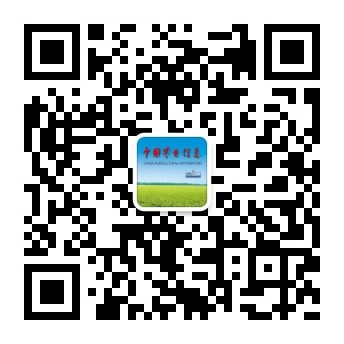 沟通农业信息：即通过全面介绍国内外有关农业的重大政策法规、科技信息、农业生产动态和农产品市场供求信息，加强国内外农业信息的交流，为我国农业生产服务。主要报道种植业生产的产前信息（农资、农机等市场行情，国家重大政策法规等）、产中信息（生产情况和技术）、产后信息（加工、贮藏技术等）、相关农业企业信息，同时兼顾养殖业、水产业信息。预测市场动向：即通过预报国内外中长期农产品市场的供需前景和农资市场动向，促进国内外市场的对接，推进农产品产销平衡，引导农业走市场经济道路，有利于解决农产品卖难问题，为农业结构调整当好参谋和助手。同时，可加强农资、农机等企业经营人员与农技推广人员与广大农民的联系，促进农村经济的繁荣。服务科教兴农：即通过报道农业科技动态、最新农业科研成果，介绍农业新品种、新技术，促进农业产业化的深入和农民增收，推动农业科技发展和成果转化。同时，普及农业科技知识，提高我国农民综合素质，振兴农村经济。指导农业生产：即通过报道党和国家关于农业工作的方针政策，特别是我国种植业管理方面的工作部署、重大决策，研讨新形势下有关农业的热点问题，从而有效指导农业生产，促进我国农业协调、稳定、健康发展。促进经济发展：即通过办好《中国农业信息》，促进农业结构调整，推进优质高效农业发展，加快西部农业开发，引导我国农产品积极进军国际市场，为我国农业经济的持续、稳定、健康发展作贡献。《中国农业信息》杂志主要栏目有：专家视点、特色农业、热点追踪、专题论述、特别观察、各地农业、科技信息、技术信息、广告天地、品种指南、技术+市场、农资资讯、信息荟萃、为您服务、农经咨询、市场前沿等。《中国农业信息》杂志面向各级从事农业生产、管理的干部，农业科技工作者，农业企业家以及广大农民朋友。《中国农业信息》杂志为国内外公开发行的刊物，国际标准开本（大16开），彩色四封，读者范围广，影响面大，全国各地邮局均有订阅。《中国农业信息》杂志（上）每月10号出版，《中国农业信息》杂志（下）每月25日出版，可以分开订阅。上、下每册定价均为20.00元，上、下全年每套均为240元。可通过邮局汇款到《中国农业信息》编辑部。地址：北京海淀区中关村南大街12号中国农业科学院农业资源与农业区划研究所，邮编：100081。或可通过银行汇款，开户行：农行北京北下关支行，行号：103100005063 ，账号：11050601040011896。单位名称：中国农业科学院农业资源与农业区划研究所，电话：（010）82109628  82109632  82109647  82109637  82105292，传真：（010） 82109628  82109637。Email：nyxxbjb@caas.cn。邮发代号：2-733，投稿网址：www.cjarrp.com微信公众号：zg_nyxx欢迎订阅《农业科研经济管理》杂志《农业科研经济管理》（季刊）是一本以农业科研单位、农业院校、农业政策、咨询部门的管理、科研、开发等人员为主要读者对象的综合性专业刊物。本刊坚持以马列主义、毛泽东思想和邓小平理论为指导，以宣传、交流科技体制改革，特别是农业科研经济管理体制及运行机制改革的理论、思路、措施、方法与经验为重点，着重刊登农业科研经济管理理论的最新研究成果，报导农业科研经济管理建设的实践与经验。《农业科研经济管理》杂志为国内外公开发行的刊物，大16开本，48页。每册定价8.0元，全年每套32元。订阅款可通过邮局汇款到《农业科研经济管理》编辑部。地址：北京海淀区中关村南大街12号中国农业科学院农业资源与农业区划研究所，邮编：100081。也可通过银行汇款，开户行：农行北京北下关支行，行号：103100005063，账号：11050601040011896，单位名称：中国农业科学院农业资源与农业区划研究所。电话：（010） 82109632  82109628  82109647  82109637  82105292，传真：（010） 82109628  82109637。Email：kyglbjb@caas.cn。邮发代号：80-301，投稿网址：www.cjarrp.com报销及发行凭证见背面欢迎订阅《中国农业资源与区划》杂志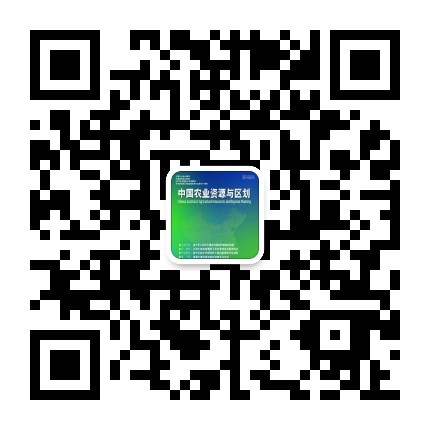 《中国农业资源与区划》杂志（月刊）是中国农业科学院农业资源与农业区划研究所、全国农业资源区划办公室、中国农业资源与区划学会联合主办的指导性与学术性相结合的综合性刊物，主要宣传农业资源开发利用与保护治理、农业计划、农业发展规划、农业投资规划、农村区域开发、商品粮基地建设等方面的方针政策；介绍农业资源调查、农业区划、区域规划、区域开发、农村产业结构布局调整、农村经济发展战略研究、持续农业等方面的经验、成果和国外动态，以及新技术、新方法的应用，探讨市场经济发展和运行机制与农业计划、农业资源区划的关系和影响，推动农业计划和农业资源区划学术理论发展，普及有关基础知识。本刊面向从事农业资源调查和区划、农业发展计划、规划的干部、科技人员、大专院校师生及广大农村干部。《中国农业资源与区划》杂志为月刊、国内外公开发行，大16开本。每册定价30.00元，全年每套360元。全国各地邮局均可订阅，也可通过邮局汇寄《中国农业资源与区划》编辑部，地址：北京海淀区中关村南大街12号中国农业科学院农业资源与农业区划研究所，邮编：100081。或可通过银行汇款，开户行：农行北京北下关支行，行号：103100005063，账号：11050601040011896，单位名称：中国农业科学院农业资源与农业区划研究所。电话：（010） 82109632  82109628  82109647  82109637  82105292，传真：（010） 82109628  82109637。Email:quhuabjb@caas.cn。邮发代号：2-732，投稿网址：www.cjarrp.com，官方微信公众号：cjarrp《中国农业资源与区划》《中国农业信息》报销凭证《农业科研经济管理》20   年月日注：此联与邮局汇款单据一并作为订阅单位报销凭证，盖章有效，不另开收据。《中国农业资源与区划》《中国农业信息》发行凭证《农业科研经济管理》                                                         20   年月日注：订户联系地址请写详细和清楚，以免寄刊失误，订户名称要写清楚隶属于哪个部门，汇款后请将第二联寄至《中国农业资源与区划》编辑部，邮编编码：100081。订户名称联系人联系人邮编联系地址联系电话《中国农业资源与区划》《中国农业资源与区划》每套单价360元360元数量套发行单位盖章发行单位盖章《中国农业信息》（上）《中国农业信息》（上）每套单价240元240元数量套发行单位盖章发行单位盖章《中国农业信息》（下）《中国农业信息》（下）每套单价240元240元数量套发行单位盖章发行单位盖章《农业科研经济管理》《农业科研经济管理》每套单价32元32元数量套发行单位盖章发行单位盖章合计金额（大写）合计金额（大写）￥￥￥￥￥发行单位盖章发行单位盖章订户名称联系人联系人邮编联系地址联系电话《中国农业资源与区划》《中国农业资源与区划》每套单价360元数量数量套套征订单位盖章征订单位盖章《中国农业信息》（上）《中国农业信息》（上）每套单价240元数量数量套套征订单位盖章征订单位盖章《中国农业信息》（下）《中国农业信息》（下）每套单价240元数量数量套套征订单位盖章征订单位盖章《农业科研经济管理》《农业科研经济管理》每套单价32元数量数量套套征订单位盖章征订单位盖章合计金额（大写）￥￥￥￥￥￥￥征订单位盖章征订单位盖章